Månedsplan for Bamsefaret åpen barnehage – mars 2024Tema: Sang/rim/regler/vår/påskeVåren er rett rundt hjørnet og det begynner å spire og gro ute i naturen. I sangstundene vil vi synge om kyllingen som kommer ut av egget og fuglene som vender tilbake fra sydligere strøk. I samlingene vil vi formidle påskebudskapet på en enkel og forståelig måte for barna. Her følger vi Rammeplanen som sier følgende: «Gi barn kjennskap til og markere merkedager, høytider og tradisjoner i den kristne kulturarven og andre religioner og livssyn som er representert i barnehagen».Bente fra familiegruppen som kommer til oss jevnlig er tilknyttet familiesenteret i Stavanger kommune. Hun er tilgjengelig for samtaler om det dere måtte lure på om det å ha barn. Det kan være søvn, måltid, grensesetting etc. Ikke nøl med å slå av en prat. Dersom det er et tema som du har lyst til å snakke om i en mindre gruppe, er det bare å ta kontakt. Da finner vi en tid til dette sammen med Bente. Minner om påskeferie i uke 13 – barnehagen er da stengt. Vi har planleggingsdag tirsdag 2. april. Vi åpner igjen torsdag 4. april. 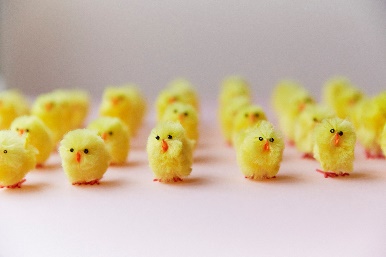 Vi ønsker alle en riktig god påske  Hilsen Inger og Maren UkeMandagTirsdagTorsdag104.3Sangstund kl. 10.30Temasamling med Bente kl. 11.45 - «Hvordan møte vanskelige følelser hos barn på en klok måte?»5.3Sangstund kl. 10.30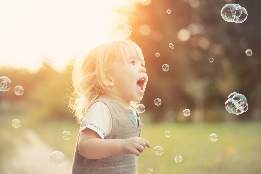 7.3Sangstund kl. 10.30Påskeaktivitet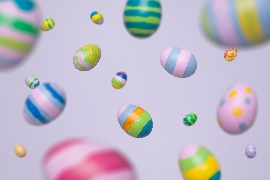 1111.3Sangstund kl. 10.30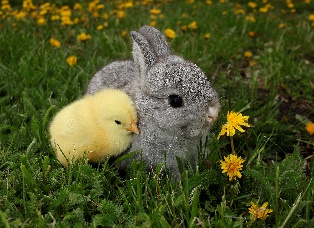 12.3Sangstund kl. 10.30Påskeaktivitet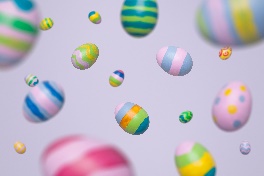 14.3Sangstund kl. 10.30Påskeaktivitet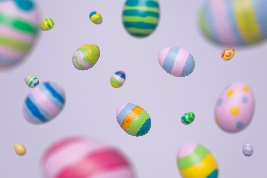 1218.3Sangstund kl. 10.30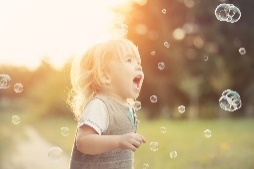 19.3Sangstund kl. 10.30Påskeaktivitet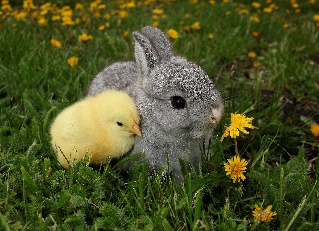 21.3Sangstund kl. 10.30Påskelunsj – vi serverer brød og egg. Ta med pålegg til felles måltid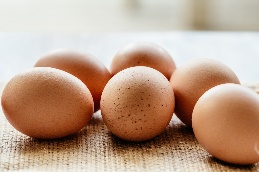 